Marija Radović PopovićDate of birth: 04.08.1989.Address: Svetozara Markovića 16, 81000 Podgorica, MontenegroTelephone: +382 (0)67 285628Email: radovicmara89@gmail.com          marija.radovic@sudstvo.me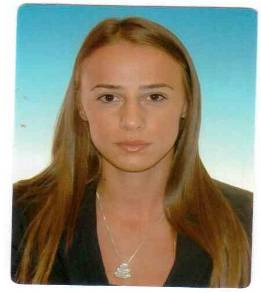 Education Entrepreneurship economy (major - Insurance) University of Donja Gorica, 2016 - 2017            MA degree (expected in September)Faculty of Law, University of Montenegro 2008-2012            Specialist of Law (major - Judiciary)TrainingWorkshop on Enforcement of International Sales Contracts, 2019Regional Conference “The Obligation to Execute Decisions of the European Court of Human Rights”, 2019Regional Forum on Judicial Cooperation in Criminal Matters, 2018Workshop on Administrative Justice, 2018Seminar on European Convention on Human Rights (Article 6), 2018Seminar on Free Access to Information, 2018Training on Code of Ethics, 2017 Training on Prohibition of Discrimination, 2016Training on European Convention on Human Rights, 2015 Bar Exam, 2014State Exam, 2013Work experience Supreme Court of Montenegro, December 2019 – ongoing  Legal advisor 
Appellate Court of Montenegro, October 2016 – December 2019 Legal advisor  PR PRIS Administrator Answering the requests concerning free access to informationOffice of Appeals Montenegro, July 2016- October 2016 Legal advisorAppellate Court of Montenegro and Basic Court in Podgorica, October 2012 – July 2016 TraineeEnvironment Protection Agency of Montenegro, January 2012 - May 2012  Program assistant in the Aarhus CentreCentre for Monitoring and Research (CEMI), January 2009 – April 2011 Part-time job as assistant in various projectsSkills  Languages: o English (C1)o French (DELF B1) Computer skills (ECDL level)  Good communication skills Teamwork oriented Ability to adapt to new environments References Available on request